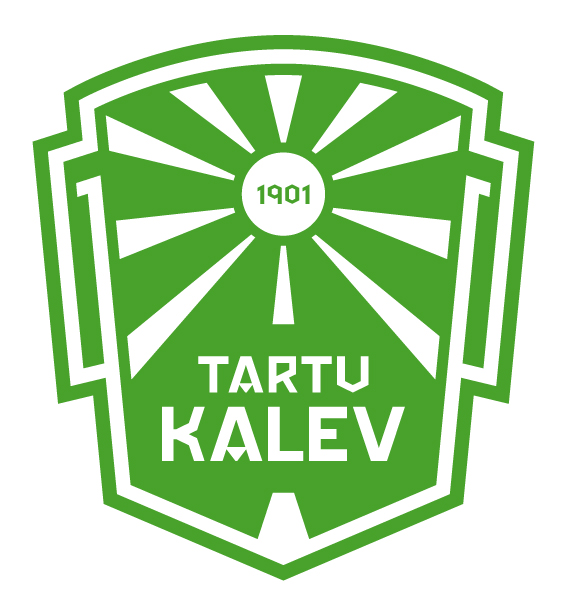 TV 10 Olümpiastarti Tartu ja Tartumaa mitmevõistlus29.-30.06.2020, Tartu, Tamme staadionOSAVÕTJAD	Noorem vanuseklass (PN, TN) - 2008. a ja hiljem sündinudVanem vanuseklass (TV, PV) – 2006.-2007. a sündinudAJAKAVAVõistluste algus 11.00VÕISTLUSALADTN  6 -võistlus60m, 60m tj; kõrgushüpe,pallivise,kaugushüpe,600m jooksTV  8- võistlus60m, 60m tj; kõrgus, pall, kuul; ketas; kaugus;  600mPN ja PV 9-võistlus 60m; 60m tj; kõrgus; kuul; kaugus, pallivise, ketas; teivas; 1000mNB!  Korraldajal on õigus muuta alade järjekorda!OSAVÕTUMAKS5€ tasuda võistluspäeval sekretariaadis koos võistlejakaardiga.REGISTREERIMINEEelregistreerimine https://tartukalev.ee/voistlused-ja-uritused/tv-10-olumpiastarti-tartu-ja-tartumaa-lehele või e-mailil: reeta.parts@tartukalev.ee                                                           Eelregistreerinutel kohapeal võistlejakaarti täita pole vaja.VÕISTLUSTE LÄBIVIIJA Tartu Spordiselts Kalev (Turu 8, Tartu), tartukalev@tartukalev.eePeakohtunik: Kersti Viru, kersti.viru@tartukalev.eePeasekretär: Reeta Parts, reeta.parts@tartukalev.ee